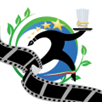 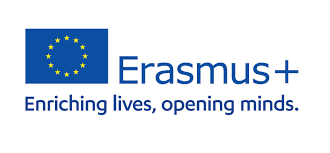  Programa de actividades docentes en seguimiento laboralCalendrier des activités pour la visite à Pinerolo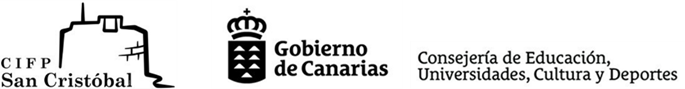 COLLÈGE GUSTAVE COURBET Romainville – France      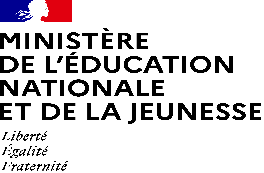 Pinerolo, 04.05.2024 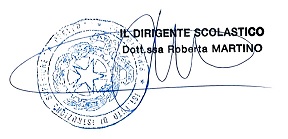 11/05/2024sabato12/05/2024 domenica13/05/2024lunedì14/05/2024martedì15/05/2024mercoledì16/05/2024giovedì17/05/2024venerdì18/05/2024sabatoArrivée des professeurs de Las Palmas de Gran Canaria à Turin Caselle et transfert indépendant à l'hôtel Regina de PineroloArrivée des professeurs de Paris à Turin Caselle et transfert indépendant à l'hôtel Barrage de PineroloProfesseurs parisiens09h00 rencontre avec le professeur Lo Bello dans le hall de l'hôtel Barrage de Pinerolo et transfert à l'Institut Prever.Profesores de España.Camine de forma independiente para llegar al Instituto Prever.Professeurs parisiens09h00 rencontre avec le professeur Lo Bello dans le hall de l'hôtel Barrage de Pinerolo et transfert à l'Institut Prever.Profesores de España.Camine de forma independiente para llegar al Instituto Prever.Professeurs parisiens09h00 rencontre avec le professeur Lo Bello dans le hall de l'hôtel Barrage de Pinerolo et transfert à l'Institut Prever.Profesores de España.Camine de forma independiente para llegar al Instituto Prever.Professeurs parisiens09h00 rencontre avec le chauffeur dans le hall de l'hôtel Barrage de Pinerolo et transfert à l'Institut Prever.Profesores de España.Camine de forma independiente para llegar al Instituto Prever.Profesores de España.Job shadowing / dia libreDépart de Turin Caselle dei professeurs vers Paris.Salida desde Turín Caselle dei profesores hacia Madrid y Las Palmas;Día libreJournée libre09H45Sala de conferencias del InstitutoSalle de conférence de l'InstitutEnergía y Agua en el Profesor Fernando Cadei, docente de Hospitalidad Turística.El profesor Giuseppe Lo Bello asiste y apoyará para traducción del españolProfesores de España.Job shadowing / dia libreDépart de Turin Caselle dei professeurs vers Paris.Salida desde Turín Caselle dei profesores hacia Madrid y Las Palmas;Visita al instituto y presentación de las actividades.Visite de l'institut et présentation des activités.Salida hacia Turín.Visita guiada por la ciudad acompañada por el Prof. Lo Bello.Départ pour Turin.Visite guidée de la ville accompagnée du professeur Lo Bello.Almuerzo ofrecido por el Instituto Prever de Pinerolo.Déjeuner offert par l'Institut Prever de PineroloProfesores de España.Job shadowing / dia libreDépart de Turin Caselle dei professeurs vers Paris.Salida desde Turín Caselle dei profesores hacia Madrid y Las Palmas;Almuerzo ofrecido por el Instituto Prever de Pinerolo.Déjeuner offert par l'Institut Prever de PineroloAlmuerzo libre Dèjeuner libreAlmuerzo ofrecido por el Instituto Prever de Pinerolo.Déjeuner offert par l'Institut Prever de PineroloDéjeuner à l'Institut Prever avec la directrice de l'école, le docteur Roberta Martino.Almuerzo en el Instituto Prever con la directora del colegio Doctora Roberta MartinoProfesores de España.Job shadowing / dia libreDépart de Turin Caselle dei professeurs vers Paris.Salida desde Turín Caselle dei profesores hacia Madrid y Las Palmas;Professeurs de Paris, départ pour Turin.Profesores de España.Job shadowing / dia libreDépart de Turin Caselle dei professeurs vers Paris.Salida desde Turín Caselle dei profesores hacia Madrid y Las Palmas;